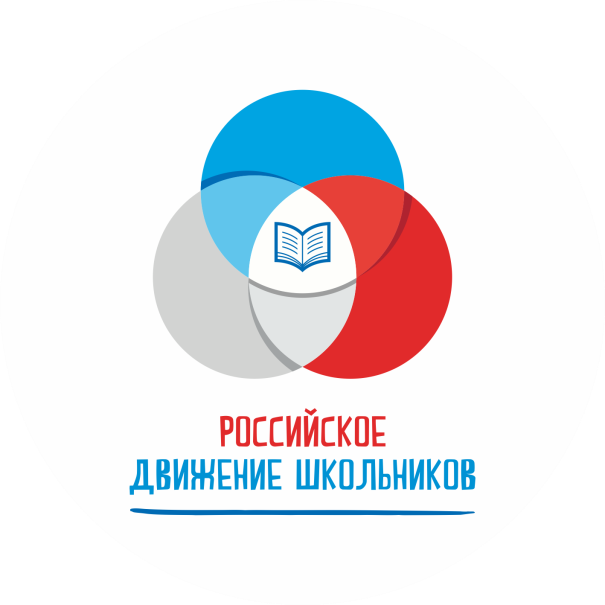 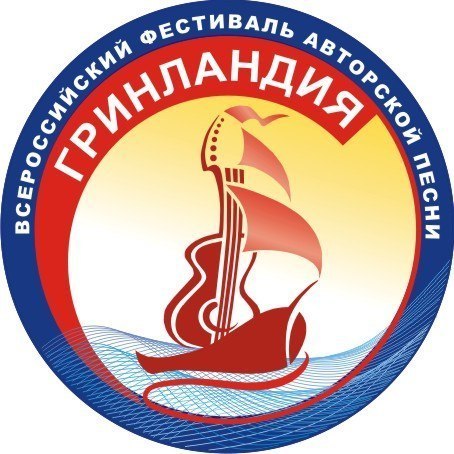 Программа IV Межрегионального педагогического лагеря «Гринландия 2019»18 июля 2019 года (четверг)10.00-12.00 – заезд участников, оборудование мест проживания (установка палаток)Конкурс «АRT-пространство» (оригинальное обустройство своего места проживания)12.00-12.30 – деление на отряды, подготовка к открытию лагеря: лидер, название и девиз12.30-13.20 – обед13.25-13.55 – открытие лагеря: приветствие участников, торжественное построение отрядов и их представление13.55-14.35 – «Знакомство в отрядах»14.35-15.35 – Курс «Мы команда» 15.35-15.50 – организационный сбор на костровом месте 15.50-16.50 – открытые образовательные площадки по выбору 1. «Участие во Всероссийском проекте «Сила РДШ»» (Харин Игорь Николаевич, учитель ФЗК, КОГОБУ Лицей №9 г. Слободского)2. «Медиация» (Царенок Мария Викторовна)3. «Информационно-медийное направление РДШ Кировской области. Презентация опыта медиадеятельности для работы медиацентров образовательных организаций по формированию позитивного имиджа РДШ среди различных слоев населения» (Кузьмина Маргарита Витальевна, Кировское регионально отделение общероссийской общественной организации «Лига юных журналистов»)4. «50 оттенков зелёного» (Соловьёва Эвелина Юрьевна)5. «Опыт работы районного отделения «ЮВК» и взаимодействие с РДШ» (Газизова Эльвира Ильдусовна, МКУ ДО ДДТ Кирово-Чепецкого района)6. «Драматургический экспресс-шедевр. Как написать пьесу за 10 минут» (Мелькова Евгения Маратовна, режиссёр ДДТ «Вдохновение» г. Кирова)16.50-17.20 – полдник 17.20-18.20 – открытые образовательные площадки по выбору1. «Открой новый мир с РДШ (представление опыта работы с родителями)» (Адзинова Вероника Григорьевна, МБОУ средняя школа №27 города Кирова)2. «Профориентационная работа как фактор развития социальной активности детей и молодежи» (Бабинцева Ольга Владимировна, Кировское областное государственное профессиональное автономное учреждение «Омутнинский политехнический институт»)3. Новая жизнь старых игр (представители Ассоциации молодых педагогов города Кирова)4. «Роль школьной газеты в нравственном воспитании учащихся» (Набоких Татьяна Викторовна, МОАУ ЛИнТех №28 г. Кирова)5. «Организация работы школьного экологического отряда» (Лебедева Анастасия Валерьевна, МКОУ СОШ №14 г. Слободского)6. «Не говорим, а делаем» (из опыта работы по волонтерскому движению школы) (Зорина Вера Владимировна, МКОУ СОШ с УИОП №4 г. Кирово-Чепецка)7. «Работа по созданию анимационных фильмов в киностудии «Юность»» (Овчинников Владимир Николаевич, Видеотворческое объединение «Юность»)18.20-19.20 – «Классная встреча РДШ» с уполномоченным по правам ребёнка Кировской области Владимиром Валерьевичем Шабардиным.19.20-20.00 – ужин20.00-21.00 – «Танцевально-театральная феерия»21.30-23.30 – «Вечерние встречи у костра» (творческий конкурс стихов и песен).19 июля 2019 (пятница)09.00-09.30 – зарядка09.30-10.00 – завтрак10.00 -11.00 – педагогические мастерские: представление опыта работы участников лагеря1. Формирование коллектива у подростков (игры) (проводят представители Ассоциации молодых педагогов города Кирова)2. Мастер-классы по публичным выступлениям и актёрскому мастерству (Гельмель Светлана - директор детского музыкального театра «Новое поколение»)3. Народные игры на уроках физкультуры (Злобина Наталья Николаевна, Видеостудия «Стоп-кадр» КОГОБУ СШ с УИОП пгт Юрья)4. Мастер-классы прикладного творчества (изготовление гобелена, роспись по гипсу, линолеумографика) (Васенина Ольга Ивановна, МКОУ ООШ с. Русские Краи)5. «Школа дизайна РДШ: эко-аксессуар ручной работы», (Л.А. Стяжкина, Ю. Н. Зверева, педагоги дополнительного образования МБУ ДО ДДТ Яранского района)6. Первые шаги в агро-инженерное образование. (Зорина Вера Владимировна, МКОУ СОШ с УИОП №4 г. Кирово-Чепецка)11.30-13.00 – Пленер РДШ «Сотвори красоту сам» / Квест «Освобождение Крыма» (Волонтёры Победы) / Настольные игры13.00-14.00 – обед 14.00-15.00 – открытые образовательные площадки по выбору1. Мастер-класс по аквагриму (Поскрёбышева Елена Николаевна, руководитель Изостудии «Этюд», МОАУ ДО ДДТ «Вдохновение»)2. «Познавательно и увлекательно: активные методы изучения истории и культуры малой родины» (Полухина Анна Сергеевна, педагог – организатор, МБУ ДО ДДТ Яранского района /Яранский район/ Кировская область)3. «Общение с радостью». Цель занятия: Эмоциональное знакомство. Нахождение общих тем посредством рисунка;«Пиктограмма: Развитие интеллектуальных возможностей: памяти, мышления, умения составить рассказ и представить его» (Смыкова Нина Геннадьевна, психолог ДДТ «Вдохновение»)4. Агрообразование в сельской школе: основные направления деятельности (Окунева Ольга Васильевна, МКОУ СОШ с. Среднеивкино Верхошижемского района Кировской области)5. Тактические командные игры (командные игры на организацию авторского взаимодействия) (Васенина Ольга Ивановна, МКОУ ООШ с. Русские Краи)6. «Дебаты». Тема для дебатов: «В чем ценность жизни?» (Ладыгина Жанна Анатольевна, КОГОБУ СШ с УИОП пгт Юрья)7.  «Открытое медиапространство образовательной организации» (Кузьмина Маргарита Витальевна, Кировское регионально отделение общероссийской общественной организации «Лига юных журналистов»)15.00-15.30 – полдник 16.00-16.40 – Спортивная игра «Лови курицу» 17.00-19.30 - «Классная встреча РДШ» с поэтом-песенником, исполнителем песен – Шагановым Александром АлексеевичемВсероссийский проект РДШ «Классные встречи» - региональный куратор проекта Корякина Виктория Александровна«Основные мероприятия Кировского регионального отделения РДШ в 2019-2020 учебном году» - региональный координатор РДШ Кировской области Нестеров Юрий Павлович19.30-20.00 – ужин20.00-21.00 – Фотокросс «Гринландия вдохновляет»21.30-02.00 – концерт-открытие фестиваля авторской  песни «Гринландия 2019»20 июля 2019 года (суббота)09.00-09.30 – зарядка9.30-10.00 – завтрак10.00-12.30 – Региональный этап Всероссийского конкурса молодежного творчества «Всероссийский молодежный фестиваль авторской патриотической песни «Я люблю тебя, Россия!» (номинация «Дети»)13.00-14.00 – обед14.00-15.30 – «Корпоративный университет». Встреча с руководителем Корпоративного университета РДШ и представителем исполнительной дирекции РДШ г. Москва - Белорыбкиной Еленой Анатольевной и представителями регионов: - Амосов Вячеслав Александрович – председатель Нижегородского регионального отделения РДШ, директор Государственного бюджетного учреждения дополнительного образования «Центр эстетического воспитания детей Нижегородской области» (ресурсный центр по реализации основных направлений деятельности Российского движения школьников);- Медведева Ольга Григорьевна – председатель регионального отделения РДШ республики Коми;- Чернова Светлана Владимировна – региональный координатор Чувашской республики15.30-16.00 – полдник16.00-16.30 – рефлексия в отрядах16.30-17.10 – подведение итогов работы педагогического лагеря:- обращение участников лагеря к педагогам, общественности, органам государственной власти;- вручение сертификатов РДШ участникам IV Межрегионального педагогического лагеря, вручение грамот за проведение открытых площадок и педагогических мастерских;- вручение дипломов и сертификатов фестиваля авторской песни «Гринландия» участникам творческого конкурса стихов и песен «Вечерние встречи у костра»17.10-18.00 – свободное время: посещение открытых площадок лагеря, творческих площадок фестиваля18.00-19.00 – ужин 20.30-21.30 – концерт хедлайнера фестиваля – Российский автор-исполнитель песен, музыкант, певец, Заслуженный артист РФ С. В. Трофимов21 июля 2019 года (воскресенье)09.00-10.00 – завтрак10.00-11.00 – сбор палаток11.00 – отъезд